КАРАР                                                                        ПОСТАНОВЛЕНИЕ                                                                                     07 февраля 2019г.               №25а                         07 февраля 2019г.Об отмене постановления Администрации сельского поселения Ижбердинский   сельсовет муниципального района Кугарчинский район Республики Башкортостан  10.01.2018  года № 02  «Об утверждении Положения об организации и осуществлении первичного  военского учета на территории поселения сельского поселения Ижбердинский  сельсовет»      Рассмотрев протест прокуратуры Кугарчинского района № 39д-2019 от 31.01.2019 года, в  соответствии  с Федеральным законом  от 28.03.1998 г. № 53-ФЗ «О воинской  обязанности и  военной службе»ПОСТАНОВЛЯЮ:       1.Отменить постановление Администрации сельского поселения  Ижбердинский сельсовет   муниципального района Кугарчинский район Республики Башкортостан  от 10.01.2018 года № 02  «Об утверждении Положения об организации и осуществлении первичного  военского учета на территории поселения сельского поселения Ижбердинский  сельсовет».       2.Обнародовать настоящее постановление на информационном стенде в здании администрации сельского поселения Ижбердинский   сельсовет и на официальном сайте сельского поселения  izhberdinsk@mail.ru      3.Контроль за исполнением данного постановления оставляю за собой.  Глава сельского поселения Ижбердинский сельсовет                                                               Н.Б.ИбрагимовБАШКОРТОСТАН  РЕСПУБЛИКАҺЫКугәрсен районы муниципаль районыныңИшбирҙе ауыл советы ауыл  биләмәhе хакимиәте 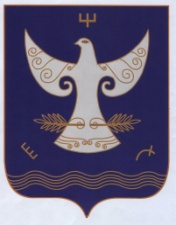 РЕСПУБЛИКА  БАШКОРТОСТАНадминистрация  сельского   поселения  Ижбердинский    сельсовет   муниципального района Кугарчинский район 453344 Сапыҡ ауылы, Үҙәк урам, 1БРЕСПУБЛИКА  БАШКОРТОСТАНадминистрация  сельского   поселения  Ижбердинский    сельсовет   муниципального района Кугарчинский район 453344 Сапыҡ ауылы, Үҙәк урам, 1Б453344 д.Сапыково, ул.Центральная, 1Б